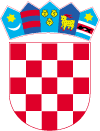   REPUBLIKA HRVATSKAVARAŽDINSKA ŽUPANIJA       OPĆINA CESTICA         Općinski načelnikKLASA: 363-01/23-01/46                                                               URBROJ:2186-3-01/1-23-2Cestica,  20.09.2023.Temeljem članka 55. Zakona o komunalnom gospodarstvu (Narodne novine br. 68/18, 110/18 i 32/20) i članka 44. Statuta Općine Cestica (Službeni vjesnik Varaždinske županije br. 13/22) općinski načelnik dajeSUGLASNOST NA CJENIK DIMNJAČARSKIH USLUGA NA PODRUČJU OPĆINE CESTICAČlanak 1. Daje se suglasnost isporučitelju komunalne usluge obavljanja dimnjačarskih poslova na području Općine Cestica ''Dimax d.o.o.''  iz Varaždina, M. Krleže 1/2, 42000 Varaždin na izmjenu cjenika dimnjačarskih poslova na području Općine Cestica koji je sastavni dio ove suglasnosti.Članak 2.Isporučitelj komunalne usluge obavljanja dimnjačarskih poslova na području Općine Cestica ''Dimax d.o.o.'' dužan je objaviti ovu suglasnost i cjenik dimnjačarskih usluga na području Općine Cestica na svojoj oglasnoj ploči i na svojim mrežnim stranicama.Članak 3. Isporučitelj komunalne usluge obavljanja dimnjačarskih poslova na području OpćineCestica ''Dimax d.o.o.'' dužan je obavijestiti korisnike komunalne usluge o cjeniku dimnjačarskih usluga na području Općine Cestica.Članak 4. Cjenik iz točke 1. ove Suglasnosti počinje se primjenjivati od 15. listopada 2023. godine.                          Općinski načelnik:                                                                                     Mirko Korotaj